Меры безопасности на льду весной в период паводка и ледоходаНет, пожалуй, человека, который бы не радовался пробуждению природы, весеннему пению птиц, ласковому весеннему солнышку.«Всякий лед до тепла живет» - гласит пословицаОднако, весна не всегда радость тому, кто не соблюдает правил поведения на воде в период половодья и когда непрочен лед.В этот период необходимо помнить, что весенний лед очень коварен, солнце и туман задолго до вскрытия водоемов делают его пористым, рыхлым, хотя внешне он выглядит крепким. Такой лед не способен выдержать вес человека, не говоря уже о транспортных средствах.Ледоход - это очень увлекательное зрелище, которое привлекает многих людей, особенно детей. Их притягивает возможность не только полюбоваться ледоходом, но и попускать корабли по весенним ручейкам. Однако нельзя забывать, что этот период очень опасен, особенно те места, где выходят на поверхность водоёма подземные ключи, стоки теплой воды от промышленных предприятий, возле выступающих изо льда кустов, камыша, коряг и пр. Период половодья требует от нас порядка, осторожности и соблюдения правил безопасности поведения на льду и воде.Несмотря на все меры, принимаемые властями и службами, каждый человек сам отвечает за свою жизнь и безопасность на водных объектах.Нельзя выходить на водоемы при образовании ледяных заторов.Не пользуйтесь переходами по льду.Опасно находиться на весеннем льду водохранилищ. Были неоднократные случаи, когда ветром отрывались большие поля льда, на которых находились рыболовы и дети. Для их спасения применялись вертолеты и катера.Переходить водоемы весной строго запрещается. Особенно недопустимы игры на льду в период вскрытия рек. Прыгать с льдины на льдину и удаляться от берега недопустимо. Такие поступки, как правило, заканчиваются трагически.Во время паводка и ледохода опасно находиться на обрывистом берегу, так как быстрое течение воды подмывает и рушит его. Вот почему весной, особенно в период вскрытия рек и ледохода, необходимо максимально усилить наблюдение за детьми, вести среди них разъяснительную работу.Способы спасания утопающего на весеннем льду аналогичны способам спасания на осеннем или зимнем льду, но имеют свои особенности и представляют определенную сложность.Во-первых, рыхлость льда усложняет действия самого тонущего и требует большой выносливости.Во-вторых, подвижка льда затрудняет работы спасателей по спасению утопающего как специальными, так и подручными средствами.Родители и педагоги! Помните, что в период паводка, даже при незначительном ледоходе, несчастные случаи чаще всего происходят с детьми.При оказании помощи терпящим бедствие на воде используйте шлюпки, спасательные круги и нагрудники, а также любые предметы, имеющие хорошую плавучесть. Чтобы спасти пострадавшего, можно бросать в воду скамьи, лестницы доски, обрубки бревен, привязанные за веревку. Оказание помощи терпящим бедствие на воде – благородный долг любого гражданина.Если лед под вами проломился и поблизости никого нет - не впадайте в панику, широко раскиньте руки, обопритесь о край полыньи и, медленно ложась на живот или спину, выбирайтесь на крепкий лед в ту сторону, откуда пришли.Если вы оказываете помощь сами, то надо обязательно лечь на лед, подать пострадавшему палку, шест, ремень или шарф и т.п., чтобы помочь выбраться из воды. Затем доставить пострадавшего в теплое помещение, растереть насухо, переодеть, напоить горячим чаем. При необходимости доставить в лечебное учреждение.В период половодья, особенно в тех населенных пунктах, где возможно подтопление, необходимо постоянно держать включенным радио, так как большая вода может прибыть неожиданно. Заранее провести мероприятия по мерам безопасности (запастись необходимыми продуктами питания, одеждой, питьевой водой и т.п.; собрать необходимые документы (паспорт, свидетельство о рождении) в одно место и упаковать их в целлофан).Как правило, уровень воды прогнозируется, и население заранее оповещается о возможном подтоплении. Оказавшись в районе затопления, каждый житель обязан проявлять полное самообладание и уверенность, что помощь будет оказана. Личным примером и словами воздействовать на окружающих с целью пресечения возникновения паники; оказывать помощь детям и престарелым, в первую очередь больным.При получении предупреждения об угрозе затопления без промедления выходите в безопасное место - на возвышенность.Если наводнение развивается медленно и у вас есть время, примите меры к спасению имущества и материальных ценностей: перенесите их в безопасное место, а сами займите верхние этажи (чердаки), крыши зданий.Используйте имеющиеся плавающие средства или соорудите их из бревен, досок, автомобильных камер, бочек, бидонов, бурдюков, сухого камыша, связанного в пучки.В качестве спасательных кругов на каждом плоту желательно иметь одну - две надутые автомобильные камеры. Следует неукоснительно выполнять все требования спасателей, чтобы не подвергать опасности свою жизнь и жизнь тех, кто вас спасает.Если вы всё-таки оказались в воде, сбросьте с себя тяжелую одежду и обувь, воспользуйтесь плавающими поблизости или возвышающимися над водой предметами и ждите помощи.ПОМНИТЕ:В весенний период повышается опасность выхода на лед водоемов. Лед на реках во время весеннего паводка становится рыхлым, "съедается" сверху солнцем, талой водой, а снизу подтачивается течением. Очень опасно по нему ходить: в любой момент может рассыпаться под ногами и сомкнуться над головой. Поэтому следует помнить:- на весеннем льду легко провалиться;- быстрее всего процесс распада льда происходит у берегов;- весенний лед, покрытый снегом, быстро превращается в рыхлую массу.В период  весеннего паводка и ледохода запрещается:- выходить в весенний период на водоемы;- переправляться через реку в период ледохода;- подходить близко к реке в местах затора льда, - стоять на обрывистом берегу, подвергающемуся разливу и обвалу;- собираться на мостиках, плотинах и запрудах;- приближаться к ледяным заторам,-  отталкивать льдины от берегов,- измерять глубину реки или любого водоема,- ходить по льдинам и кататься на них.Наибольшую опасность весенний паводок представляет для детей.Оставаясь без присмотра родителей и старших, не зная мер безопасности, так как чувство опасности у ребенка слабее любопытства, играют они на обрывистом берегу, а иногда катаются на льдинах водоема. Такая беспечность порой кончается трагически. Весной нужно усилить контроль за местами игр детей.РОДИТЕЛИ И ПЕДАГОГИ! Не допускайте детей к реке без надзора взрослых, особенно во время ледохода; предупредите их об опасности нахождения на льду при вскрытии реки или озера. Расскажите детям о правилах поведения в период паводка, запрещайте им шалить у воды, пресекайте лихачество. Оторванная льдина, холодная вода, быстрое течение грозят гибелью. Помните, что в период паводка, даже при незначительном ледоходе, несчастные случаи чаще всего происходят с детьми. Разъясните детям меры предосторожности в период ледохода и весеннего паводка!ШКОЛЬНИКИ! Не выходите на лед во время весеннего паводка.·   Не стойте на обрывистых и подмытых берегах - они могут обвалиться.·   Когда вы наблюдаете за ледоходом с моста, набережной причала, нельзя перегибаться через перила и другие ограждения.·   Если вы оказались свидетелем несчастного случая на реке или озере, то не теряйтесь, не убегайте домой, а громко зовите на помощь, взрослые услышат и смогут выручить из беды.Будьте осторожны во время весеннего паводка и ледохода.Не подвергайте свою жизнь опасности!ПАМЯТКАо мерах безопасности при сходе снега с крыш. 	Обильные снегопады и потепление вызывают образование сосулек и сход снега с крыш зданий. Сход скопившейся на крыше снежной массы очень опасен! Как правило, такая масса неоднородна по своему составу и содержит как рыхлые массы подтаявшего снега, так и куски слежавшегося льда, зачастую значительного объёма и массы.Чтобы избежать несчастных случаев в результате падения сосулек, Вам необходимо обращать внимание на опасные участки тротуаров и ни в коем случае не заходить в эти  зоны. Чаще всего сосульки образуются над водостоками, именно эти места фасадов домов бывают особенно опасны. Кроме того, необходимо обращать внимание на обледенение тротуаров. Обычно более толстый слой наледи образуется под сосульками. Даже в том случае, когда ограждение отсутствует, стоит соблюдать осторожность и по возможности не подходить близко к стенам зданий. При необходимости прохождения под обледеневшим карнизом здания, старайтесь как можно быстрее преодолеть данный участок. Если вы идете по тротуару и слышите наверху подозрительный шум – остановитесь, поднимите голову и рассмотрите причину шума. Нужно как можно быстрее прижаться к стене, чтобы укрытием послужил козырек крыши. Помните!Опасно играть во время оттепели под карнизами крыш домов.Правила поведения и меры безопасности при пребывании на реках и водоемах во время весеннего половодья и прохождения паводковых вод.

Меры безопасности на льду весной, в период паводка.
С наступлением весны под воздействием солнечных лучей лед быстро подтаивает. Еще более разрушительные действия на него оказывает усиливающееся весной течение воды в реках, которое подтачивает его снизу. С каждым днем он становится все более пористым, рыхлым и слабым. Вполне понятно, что передвижение по такому льду связано с большой опасностью.
 Учащимся школы переходить водоемы весной строго запрещается!
 Помните, что весенний лед – капкан для вступившего на него!
 Особенно недопустимы игры на льду в период вскрытия рек. Прыгать с льдины на льдину, удаляться от берега очень опасно.
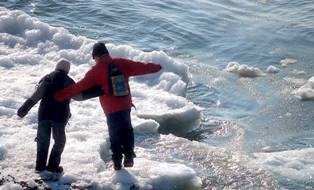 Не собирайтесь большими группами в одном месте.
Во время паводка и ледохода опасно находиться на обрывистом берегу, так как быстрое течение воды подмывает и рушит его.
Меры безопасности во время весеннего половодья
Период весеннего половодья особенно опасен для тех, кто живет близ реки, пруда, водоема.  Привыкая зимой пользоваться пешеходными переходами по льду, многие забывают об опасности, которую таит лед весной.
Переходить реку, пруд, озеро по льду весной опасно. Сходить на необследованный лед – большой риск.
Помните, течение реки сильно подмывает крутые берега. Возможны обвалы. Остерегайтесь любоваться весенним ледоходом с обрывистых берегов.
Весной опасно сходить за плотины, запруды. Не забывайте – они могут быть неожиданно сорваны напором льда. Не приближайтесь к ледяным заторам…
Период половодья требует от нас порядка, осторожности и соблюдения правил безопасности поведения на льду и воде. Помните! Игры на льду в это время, плавание на лодках, плотах во время ледохода и половодья опасны для жизни!
Правила поведения
Прежде, чем спуститься на лёд проверьте место, где лёд примыкает к берегу – там могут быть промоины, которые закрываются снежными надувами. В устьях рек прочность льда ослаблена из-за течений. При движении по льду проверяйте его прочность подручными средствами (шестом или лыжной палкой). Проверять прочность льда ударами ног опасно!
Прочным считается прозрачный лёд с синеватым или зеленоватым оттенком. Непрочный лёд матовый или белый. Такой цвет лёд получается, когда при оттепели, изморози, дожде или после снегопада он покрывается водой, а затем замерзает.
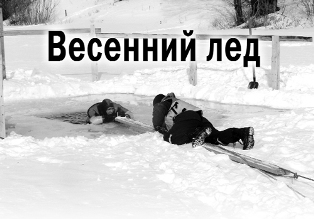 Если Вы провалились – не впадайте в панику, сбросьте с себя тяжелую обувь и одежду, широко раскиньте руки по кромкам льда, чтобы не погрузиться с головой, обопритесь о край полыньи, медленно ложась на живот или спину. Переберитесь к тому краю полыньи, где течение не увлекает Вас под лёд. Старайтесь без резких движений выбраться на лёд, заползая грудью и поочередно вытаскивая на поверхность ноги, широко их расставив. Воспользуйтесь плавающими поблизости или возвышающимися над водой предметами.  Выбравшись из полыньи, откатитесь от неё и ползите в ту сторону, откуда пришли.
Если вы оказались свидетелем несчастного случая на реке или озере, то не теряйтесь, не убегайте домой, а громко зовите на помощь, взрослые услышат и смогут выручить из беды. А лучше:
НЕ подвергайте свою жизнь опасности!НЕ выходите в период паводка на водоемы!